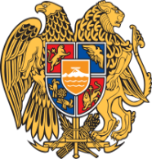 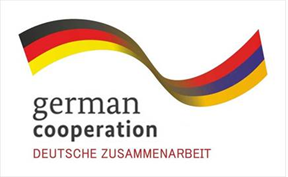 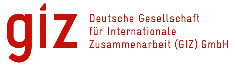 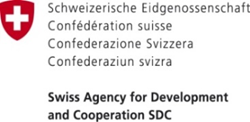 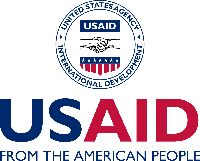 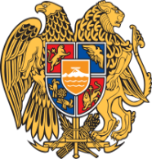 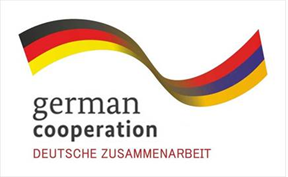 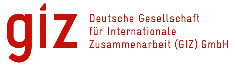 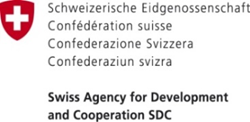 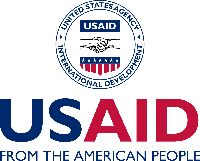 Համայնքի զարգացման հեռանկարը 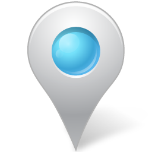 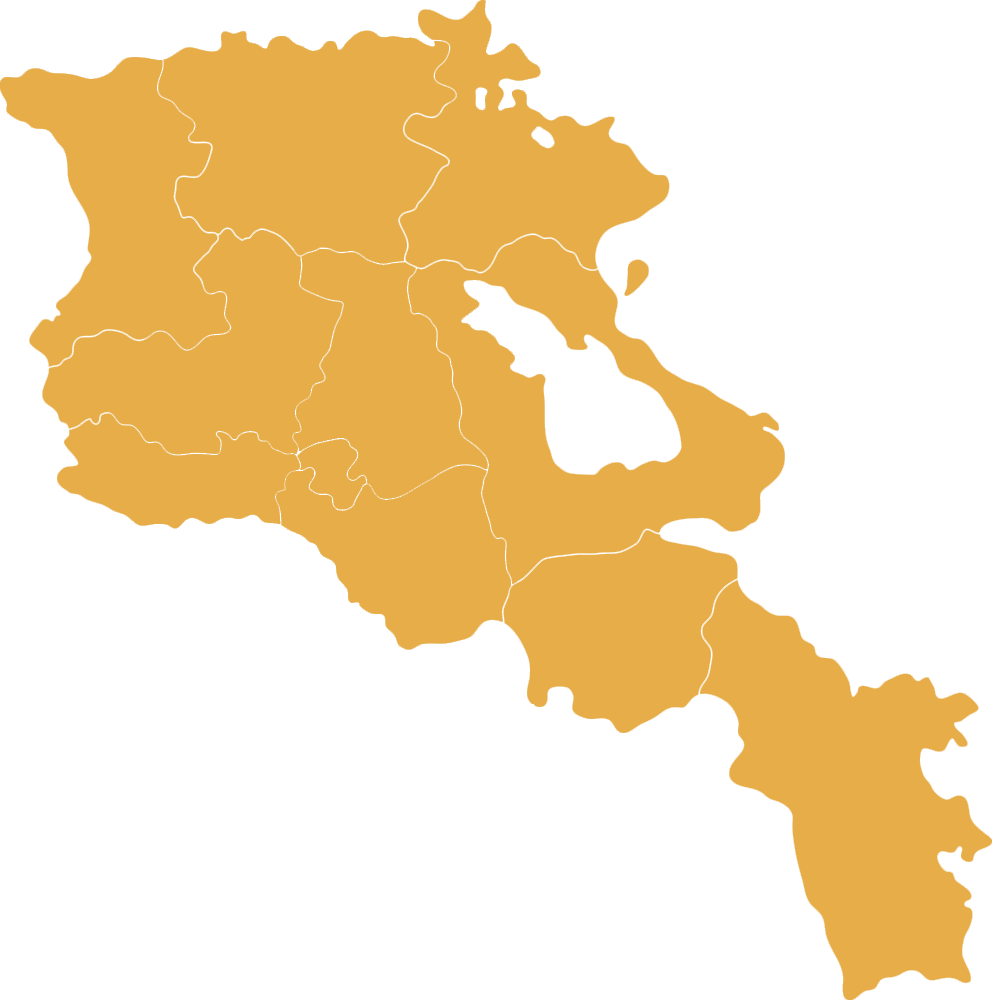 ԾաղկահովիտԾաղկահովիտը վաղը՝ Բազմաճյուղ տնտեսություն ունեցող և աճող բազմաբնակավայր համայնք է, որտեղ բոլոր պայմանները ստեղծված են բնակչի արժանապատիվ կեցության և ստեղծագործ աշխատանքի համար։ Համայնք է, որտեղ մարդիկ երջանիկ են, ապահովված, պաշտպանված։ Տնտեսության առաջատար ճյուղը բարձր եկամտաբերություն ունեցող ինտենսիվ գյուղատնտեսությունն է՝ դաշտավարությունը և անասնապահությունը։ Գյուղատնտեսությանն օժանդակող բոլոր ենթակառուցվածքները արդիականացված են, համայնքն ունի գերժամանակակից մեքենատրակտորային պարկ։ Համայնքի անխափան ոռոգումը ապահովում է մոտ 15 մլն խորանարդ տարողությամբ ջրամբարը։ Գյուղատնտեսական արտադրանքը ամբողջությամբ վերամշակվում է համայնքում՝ հացահատիկի, պահածոյացման, կաթի, մսի և բրդի վերամշակման բազմաթիվ փոքր արտադրամասերի կողմից։ Համայնքում գործում է գարեջրի գործարան, որը աշխատում է բացառապես տեղական հումքով և ադամանդի վերամշակման գործարան։Համայնքի տնտեսության հաջորդ ճյուղը զբոսաշրջությունն է, որտեղ ենթակառուցվածքները և սպասարկող ոլորտը ամբողջությամբ զարգացած են և մատուցում են ձմեռային, արկածային և առողջարանային զբոսաշրջության ոլորտում մրցունակ ծառայություններ։ Համայնքում գործող բազմապրոֆիլ կրթական հաստատությունների հիմքում ժամանակակից կրթական մեթոդներ են ընկած։ Շենքային պայմանները բարելավված են և հագեցած ժամանակակից լաբորատորիաներով։   Զարգացած է համայնքի մշակութային կյանքը։ Կազմակերպվում են բազմաթիվ մարզական և մանկապատանեկական միջոցառումներ, ճամբարներ։ Գործում են գերհագեցած ժամանակակից մարզադպրոց և բազմաթիվ մշակութային օջախներ։Համայնքը ամբողջությամբ բարեկարգ և մաքուր է: Առկա են բարեկարգ զբոսայգիներ, գործում են երեկոյան ժամանցի, արվեստի ու մշակույթի բազմաթիվ կենտրոններ։ ՆպատակներՀամայնքի գյուղատնտեսության զարգացում և դրա մրցունակության բարձրացումԶբոսաշրջության և հարակից ոլորտների զարգացումՀամայնքի սոցիալական և մշակութային կյանքի ակտիվացումՀամայնքի կրթական հաստատությունների ուժեղացումԳործողություններՊատասխանատուԳյուղատնտեսության մասնակցային պլանավորումՏԻՄ, աջակից կառույցներԳյուղատնտեսության աջակցության   ենթակառուցվածքների վերանորոգում և կառուցումՏԻՄ, ՏԿԶՆՀամայնքի ոռոգման ջրի անխափան ապահովում՝ ջրամբարի կառուցման և ոռոգման ցանցերի արդիականացման միջոցովՏԻՄ, ՀՀ կառավարությունԳործողություններՊատասխանատուԶբոսաշրջության արժեշղթայի մասնակցային ախտորոշում և պլանավորումՏԻՄ, աջակից կառույցներ, տեղական ակտիվ դերակատարներԶոսաշրջության զարգացմանը  նպաստող ենթակառուցվածքների արդիականացումՏԻՄ, ՏԿԶՆԶոսաշրջության ոլորտում սկսնակ և գործող ձեռնարկությունների կայացման աջակցությունՏԻՄ, ՀՀ կառավարություն, աջակից կառույցներԳործողություններՊատասխանատուՍոցիալական ենթակառուցվածքների վերանորոգում, կառուցում և արդիականացումՏԻՄ, աջակից կառույցներ, ՀՀ կառավարությունՀամայնքի մաքրության ու գրավչության բարձրացմանն ուղղված գործողությունների իրականացումՏԻՄ, բնակչություն, ակտիվ դերակատարներ, մարզպետարանՄարզական և մանկապատանեկան միջոցառումների և  ճամբարների պարբերական կազմակերպումՏԻՄ, մարզպետարան, գործարարներԳերժամանակակից մարզադպրոցի կառուցումՏԻՄ, ՏԿԶՆԱշխատանք և լոբբինգ կառավարության հետ՝ համայնքի հարևանությամբ գտնվող հրաձագարանի տեղափոխման նպատակովՏԻՄ, ակտիվ դերակատարներ, բնակչություն, ՀՀ կառավարությունԳործողություններՊատասխանատուԿրթական հաստատությունների շենքային պայմանների բարելավումՏԻՄ, մարզպետարանՀամայնքում կրթական նշանակության լաբորատորիաների կառուցումՏԻՄ, աջակից կառույցներԺամանակակից կրթական մեթոդոլոգիաների ներդրումՄարզպետարան, ՀՀ կրթության և գիտության նախարարություն